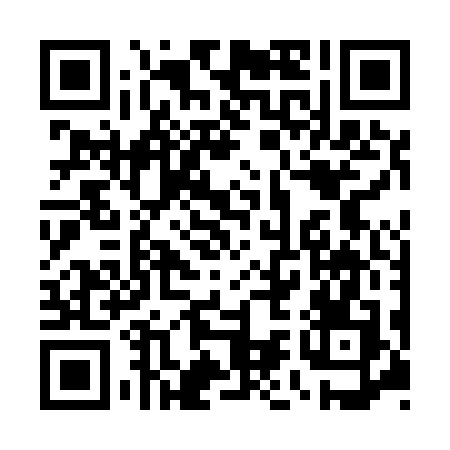 Ramadan times for Cottles Corner, Pennsylvania, USAMon 11 Mar 2024 - Wed 10 Apr 2024High Latitude Method: Angle Based RulePrayer Calculation Method: Islamic Society of North AmericaAsar Calculation Method: ShafiPrayer times provided by https://www.salahtimes.comDateDayFajrSuhurSunriseDhuhrAsrIftarMaghribIsha11Mon6:166:167:301:234:427:177:178:3112Tue6:156:157:291:234:427:187:188:3213Wed6:136:137:271:234:437:197:198:3314Thu6:116:117:261:224:447:207:208:3415Fri6:106:107:241:224:447:217:218:3516Sat6:086:087:221:224:457:227:228:3617Sun6:066:067:211:224:457:237:238:3818Mon6:056:057:191:214:467:247:248:3919Tue6:036:037:181:214:467:257:258:4020Wed6:016:017:161:214:477:267:268:4121Thu5:595:597:141:204:477:277:278:4222Fri5:585:587:131:204:487:287:288:4323Sat5:565:567:111:204:487:297:298:4424Sun5:545:547:091:194:497:307:308:4525Mon5:525:527:081:194:497:317:318:4726Tue5:515:517:061:194:507:327:328:4827Wed5:495:497:041:194:507:337:338:4928Thu5:475:477:031:184:507:347:348:5029Fri5:455:457:011:184:517:357:358:5130Sat5:445:447:001:184:517:367:368:5231Sun5:425:426:581:174:527:377:378:541Mon5:405:406:561:174:527:387:388:552Tue5:385:386:551:174:527:397:398:563Wed5:375:376:531:164:537:407:408:574Thu5:355:356:521:164:537:417:418:585Fri5:335:336:501:164:547:427:429:006Sat5:315:316:481:164:547:437:439:017Sun5:295:296:471:154:547:447:449:028Mon5:285:286:451:154:557:457:459:039Tue5:265:266:441:154:557:467:469:0410Wed5:245:246:421:144:557:487:489:06